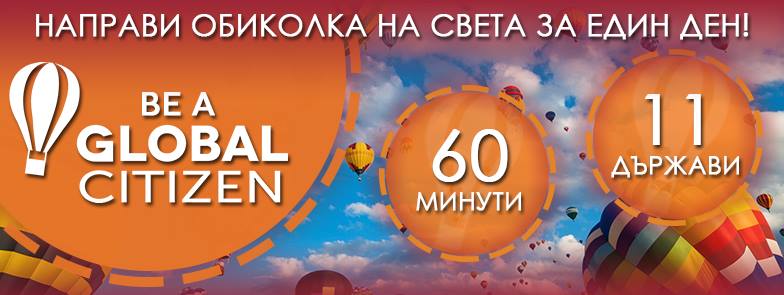 А ти Можеш ли да обиколиш 11 държави за 60 минути?Tова е мото на събитието “Be a Global Citizen”. Ела и разбери как можеш да се запознаеш с 11 различни култури, да чуеш 11 различни истории, които могат да променят живота ти! Сложи началото на своя собствена история!Ако си млад, енергичен и любознателен студент,  търсещ нови и различни преживявания, които да разширят мирогледа и познанията ти?Ако искаш да пътуваш, да опознаваш нови и различни култури, да спечелиш приятелства от цял свят?Ако искаш да  работиш за кауза, която ще направи обществото ни по-добро, докато  развиваш и подобряваш себе си всеки ден?Ако искаш да упражняваш английския си и друг чужд език?
Ако все още не знаеш какво искаш да правиш с живота си?Ела на 30 октомври от 18:30 в Бетахаус София и разбери защо и как можеш да станеш „Гражданин на света“! И не забравяй колкото повече опознаваш света, толкова повече опознаваш себе си!Линк към страницата: http://globalcitizen.bg/Линк към събитието: https://www.facebook.com/events/393623694124408/ 